تعلن اللجنة العلمية بإتحاد الطلاب عن بدء فاعليات مسابقة ( عباقرة تمريض)وذلك تحت رعاية السيد الأستاذ الدكتور نادية محمد طه عميد الكليةوتحت إشراف كلاً من :السيد الاستاذ الدكتور ماجدة عطية وكيل الكلية لشئون التعليم والطلابوالسيد الدكتور نشوي صابر منسق اللجنة العلميةوالسيد الدكتور محمد علي الدين مدير عام رعاية الشبابعلي أن تكون المرحلة الأولى من المسابقة يوم الإثنين المقبل الموافق ١٥ ابريل الساعة ١ مساءاً بالكليةالتسجيل والإشتراك عن طريق الفورم التالي لكل فريق :https://docs.google.com/.../1FAIpQLSdOnWbHlMy.../viewform...حيث يتكون الفريق الواحد من ٤ اعضاء و تشمل المسابقة معلومات عامة في جميع المجالاتباقي التفاصيل جميع الفرق المشاركة هتتبلغ بيها قبل المسابقةبالتوفيق لكل المشتركين ان شاء الله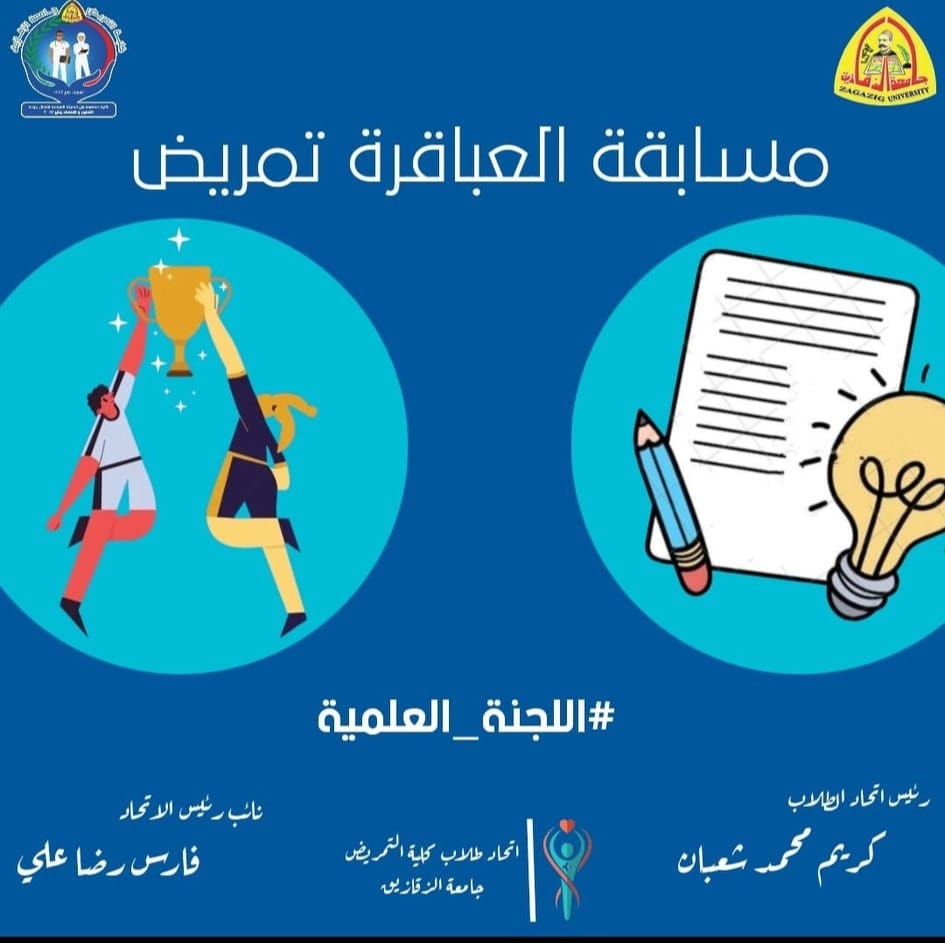 